	Общество с ограниченной ответственностью «НурМед»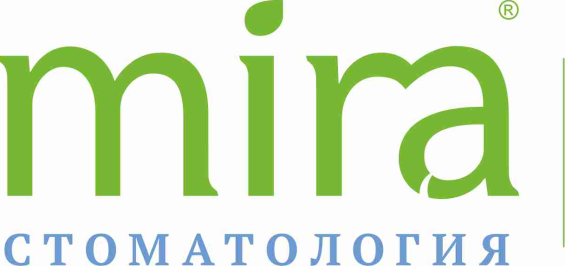 Адрес: 660118, Красноярск, ул. Урванцева, дом 12ИНН 2465258486 КПП 246501001 ОГРН 1112468049726Расчетный счет № 40702810823270000651 в Филиал «Новосибирский» ОАО «Альфа Банк»БИК 045004774 к/с 30101810600000000774_____________________________________________________________________________________ООО «Нурмед» Директору Стрелкову Михаилу Михайловичу                                                      от __________________________________________________________________________                                                     Конт.тел.______________________________ЗАЯВЛЕНИЕПрошу выдать Справку об оплате медицинских услуг для предоставления в Налоговые органы Российской Федерации (ФИО налогоплательщика)_____________________________________________________________ИНН (налогоплательщика)______________________________________________________________О том, что он (она) оплатил (а) стоматологические услуги оказанные: ему (ей), супруге (у) ,  сыну (дочери), матери (отцу):________________________________________________________________ (нужное подчеркнуть)	                                           (Ф.И.О. полностью)Справка за ___________________________________год(ы).Справку заберу лично (либо по доверенности) Партизана Железняка, 32Урванцева, 12«______»_______________20___г                                    ___________Подпись